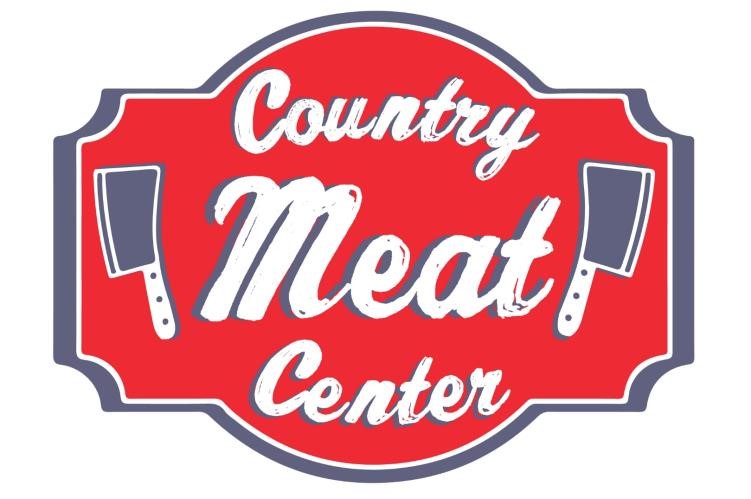 Our Beef is Western, Grain fed and only the best cuts for our customers! Beef Eye Round Steak Beef Stir Fry Beef Tips Whole Sirloin Tips Beef Chuck Eye Steak Beef Round Breakfast Beef Short Ribs Beef Neck Bones Sliced Beef Liver Whole Ribeye Loin Choice T-Bone Steak               Ribeye Steak               Sirloin Steak               Fillet Mignon 80/20 Ground Chuck Beef 73/27 Ground Beef Hot Dog Weiners Beef Brisket Eye Round Roast Beef Rump Roast Boneless Chuck Roast Cube Steak Beef Stew Skirt Steak Flank Steak Chicken Chicken Thighs Chicken Drumsticks Chicken Wings Whole Cut Up chicken Baking Hens Boneless Breast  Chicken Tenders Pork Country Hams Sugar Cured Ham Boneless Pork Loin Cubed Pork Boneless Ribs Boneless Pork Chops Bone-In Pork Cops Pork Stew Boston Butt Pork Roast Pork Liver Sausage- Hot or Mild Cured Bacon Smoked Pork Chops Smoked Ham Hocks Center Cut Ham Slices Smoked Hog Jowl Smoked Neckbones Pig Feet        Ears        Tails       Stomachs Ox Tails Pork Ribs Turkey Ground Turkey Turkey Necks               Wings               Gizzards Smoked Turkey Necks                      Wings                              Drumsticks Frozen Butterball Turkeys Other Meats See our Frozen Specialty Cooler for Duck, Alligator, Local Ostrich, Elk, Bison, Boar and so much more!See our Butchers for your own special cuts and deli meats/ cheeses. Seafood Snow Crab Clusters Oysters Scallops Tuna Shark Salmon Grouper Snapper Catfish Swai Trout Flounder Perch Whiting Tilapia Croaker Haddock Cod Crab Cakes Shrimp Swordfish Mahi Mahi Odds and Ends The Country Meat Center carries fresh produce, dairy products and a great selection of groceries.  The dry goods include all your necessities including bread, paper products and charcoal for your grilling needs. We also carry Maurice’s Bar-b-q sauces, Pirate’s Gold and multiple local products to top off your grilling masterpieces. 